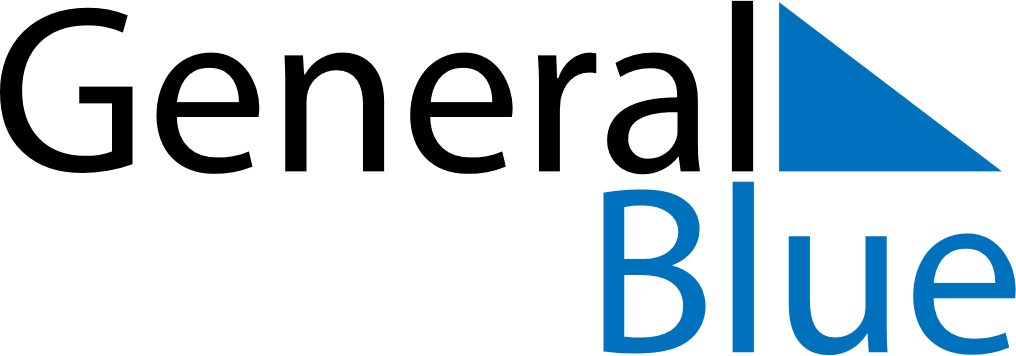 October 2024October 2024October 2024October 2024October 2024October 2024Chinook, Montana, United StatesChinook, Montana, United StatesChinook, Montana, United StatesChinook, Montana, United StatesChinook, Montana, United StatesChinook, Montana, United StatesSunday Monday Tuesday Wednesday Thursday Friday Saturday 1 2 3 4 5 Sunrise: 7:16 AM Sunset: 6:56 PM Daylight: 11 hours and 40 minutes. Sunrise: 7:17 AM Sunset: 6:54 PM Daylight: 11 hours and 36 minutes. Sunrise: 7:19 AM Sunset: 6:52 PM Daylight: 11 hours and 33 minutes. Sunrise: 7:20 AM Sunset: 6:50 PM Daylight: 11 hours and 29 minutes. Sunrise: 7:22 AM Sunset: 6:48 PM Daylight: 11 hours and 26 minutes. 6 7 8 9 10 11 12 Sunrise: 7:23 AM Sunset: 6:46 PM Daylight: 11 hours and 22 minutes. Sunrise: 7:25 AM Sunset: 6:44 PM Daylight: 11 hours and 19 minutes. Sunrise: 7:26 AM Sunset: 6:42 PM Daylight: 11 hours and 15 minutes. Sunrise: 7:28 AM Sunset: 6:40 PM Daylight: 11 hours and 12 minutes. Sunrise: 7:29 AM Sunset: 6:38 PM Daylight: 11 hours and 8 minutes. Sunrise: 7:31 AM Sunset: 6:36 PM Daylight: 11 hours and 5 minutes. Sunrise: 7:32 AM Sunset: 6:34 PM Daylight: 11 hours and 1 minute. 13 14 15 16 17 18 19 Sunrise: 7:34 AM Sunset: 6:32 PM Daylight: 10 hours and 58 minutes. Sunrise: 7:35 AM Sunset: 6:30 PM Daylight: 10 hours and 54 minutes. Sunrise: 7:37 AM Sunset: 6:28 PM Daylight: 10 hours and 51 minutes. Sunrise: 7:38 AM Sunset: 6:26 PM Daylight: 10 hours and 47 minutes. Sunrise: 7:40 AM Sunset: 6:24 PM Daylight: 10 hours and 44 minutes. Sunrise: 7:41 AM Sunset: 6:22 PM Daylight: 10 hours and 40 minutes. Sunrise: 7:43 AM Sunset: 6:20 PM Daylight: 10 hours and 37 minutes. 20 21 22 23 24 25 26 Sunrise: 7:44 AM Sunset: 6:18 PM Daylight: 10 hours and 34 minutes. Sunrise: 7:46 AM Sunset: 6:16 PM Daylight: 10 hours and 30 minutes. Sunrise: 7:47 AM Sunset: 6:14 PM Daylight: 10 hours and 27 minutes. Sunrise: 7:49 AM Sunset: 6:13 PM Daylight: 10 hours and 23 minutes. Sunrise: 7:50 AM Sunset: 6:11 PM Daylight: 10 hours and 20 minutes. Sunrise: 7:52 AM Sunset: 6:09 PM Daylight: 10 hours and 17 minutes. Sunrise: 7:53 AM Sunset: 6:07 PM Daylight: 10 hours and 13 minutes. 27 28 29 30 31 Sunrise: 7:55 AM Sunset: 6:06 PM Daylight: 10 hours and 10 minutes. Sunrise: 7:57 AM Sunset: 6:04 PM Daylight: 10 hours and 7 minutes. Sunrise: 7:58 AM Sunset: 6:02 PM Daylight: 10 hours and 3 minutes. Sunrise: 8:00 AM Sunset: 6:00 PM Daylight: 10 hours and 0 minutes. Sunrise: 8:01 AM Sunset: 5:59 PM Daylight: 9 hours and 57 minutes. 